Сравнительно-сопоставительный анализ слов СЫН/SON1. Этимология слова «СЫН» по данным этимологического словаря Фасмера: Макс Фасмер. Этимологический словарь русского языка. Т. I-IV. Перевод с немецкого О. Н. Трубачева, с дополнениями. Под ред. и с предисловием проф. Б. А. Ларина. Первое русскоязычное издание - М., 1964–1973; второе – 1986–1987. СЫНI, род. п. -а, мн. сыновья́ (из *сынове по аналогии *bratrь̂ja; см. Дурново, Очерк 285; едва ли из *сынова, как предполагает Соболевский (Лекции 218, 220); укр. син, блр. сын, др.-русск., ст.-слав. сынъ υἱός (Остром., Супр.), болг. синъ́т, сербохорв. си̑н, род. п. си̑на, им. мн. си̏нови, словен. sȋn, род. п. sȋna, sinȗ, чеш., слвц. syn, польск., в.-луж., н.-луж. syn. Древняя основа на -u; относительно ударения см. Мейе, РФВ 48, 194; Булаховский, ОЛЯ 5, 470 Родственно лит. sūnùs «сын», др.-прусск. souns, вин. ед. sunun, др.-инд. sūnúṣ, авест. hūnu-, гот. sunus, д.-в.-н. sunu «сын», греч. гомер., лаконск., критск., ар-кадск. атт. (стар.) υἱύς, род. п. υἱέος «сын», тохар. А sе, В sоуä «сын», далее связано с др.-инд. sū́tē (sāuti), sūуаtē (sūyati), savati «рождает, производит», авест. hunāmi «рождаю», ирл. suth «рождение, плод», др.-инд. sū́tiṣ ж. «рождение», sū́tuṣ ж. «беременность» (см. Траутман, ВSW 292; Арr. Sprd. 433; GGA, 1911, 249; Шпехт 89; Френкель, ВSрr. 45; Мейе, МSL 20, 101; Мейе-Вайан 29; Уленбек, Aind. Wb. 339; Торп 441). Об отношении и.-е. ū : u см. Педерсен, Еt. lit. 54 и сл [См. по-дробно Трубачев, Терм. родства, стр. 48 и сл. — Т.] II «башня», только русск.-цслав. сынъ, ст.-слав. сынъ πύργος (Супр.), наряду с др.-русск. сунъ — то же (см. сун). Из дунайско-булг. *syn, др.-тюрк. sуn «изваяние, могильный памятник»; см. Мелиоранский, ИОРЯС 7, 4, 431 и сл.; Арним, UJb. 15, 385 и сл.; Менгес, Language 20, 66 и сл. Неудачна гипотеза о происхождении из д.-в.-н. zûn «ограда» (Вайан, RS 14, 197) или о родстве с сы́пать (Горяев, ЭС 356; Мi. ЕW 335).  URL: http://enc-dic.com/fasmer/Sn-13142.htmlДата обращения: 06.06.20182. Этимология слова «СЫН» по данным этимологического словаря Н. Шанского: Н. М. Шанский, Т. А. Боброва. Школьный этимологический словарь русского языка. 1-е изд. - 1994; 2- изд. - М.: Дрофа, 2000, 399 с.; 3-е изд., испр. - Москва: Дрофа, 2004.СЫН. Общеслав. Родственно лат. sunus, нем. Sohn, тохар. A se и т. д. Является суф. производным от той же основы, что ирл. suth"рождение, плод", авест. hunami "рождаю" и др. URL: http://www.slovorod.ru/etym-shansky/shan-so.htmДата обращения 06.06.2018.3. Этимология слова «сын» по данным этимологического словаря Семёнова: В Семёновском словаре в конце каждого побуквенного списка слов приводится список heccrb личных имён и информация по именинам. Списки мужских и женских имён имеются и в русском орфографическом словаре Лопатина. После каждого мужского имени там приводится и орфография мужских и женских отчеств. В данном словаре слова СЫН не зафиксированоURL: http://www.slovorod.ru/etym-semenov/index.htmlДата обращения 06.06.2018. 4. Этимология слова «сын» по данным этимологического словаря Крылова. Представляемый труд из библиотеки словарей "Слово-рода": Г. А. Крылов Этимологический словарь русского языка. СПб.: Полиграфуслуги, 2005. Виктория плюс, 2008 г. Твердый переплет, 432 стр. Тираж: 10000 экз. Всего в словаре X слов. "СЫН"Общеславянское слово индоевропейской природы. В древнеиндийском находим suyate - "рождает". Первоначальное - "рожденный, плод". URL: http://www.slovorod.ru/etym-krylov/index.htmlДата обращения 06.06.2018.5. Этимология слова «son» по данным этимологического словаря «Online Etymology Dictionary»son (n.)Old English sunu "son, descendant," from Proto-Germanic *sunuz (source also of Old Saxon and Old Frisian sunu, Old Norse sonr, Danish søn, Swedish son, Middle Dutch sone, Dutch zoon, Old High German sunu, German Sohn, Gothic sunus "son"). The Germanic words are from PIE *su(e)-nu- "son" (source also of Sanskrit sunus, Greek huios, Avestan hunush, Armenian ustr, Lithuanian sūnus, Old Church Slavonic synu, Russian and Polish syn "son"), a derived noun from root *seue- (1) "to give birth" (source also of Sanskrit sauti "gives birth," Old Irish suth "birth, offspring").Son of _____ as the title of a sequel to a book or movie is recorded from 1917 ("Son of Tarzan"). Most explanations for son of a gun (1708) are more than a century after its appearance. Henley (1903) describes it asmeaning originally "a soldier's bastard;" Smyth's "Sailor's Word-Book" (1867) describes it as "An epithet conveying contempt in a slight degree, and originally applied to boys born afloat, when women were permitted to accompany their husbands to sea ...." URL: https://www.etymonline.com/Дата обращения 06.06.20186. Этимология слова «son» по данным этимологического словаря «Oxsford dictionary»Definition of son in English:sonNOUN1 A boy or man in relation to either or both of his parents.Synonyms1.1 A male offspring of an animal.1.2 A male descendant.‘the sons of Adam’1.3 the Son(in Christian belief) the second person of the Trinity; Christ.1.4 A man considered in relation to his native country or area.‘one of Norfolk's most famous sons1.5 A man regarded as the product of a particular person, influence, or environment.‘sons of the church’1.6 Used by an older person as a form of address for a boy or young man.‘you're on private land, son’URL:  https://en.oxforddictionaries.com Дата обращения 06.06.20187. Этимология слова «son» по данным этимологического словаря «Macmillan dictionary»son - definition and synonymsNOUN [COUNTABLE]   /sʌn/1 your male childMy younger son is a doctor.son of: He was the son of an eminent scientist.Sons and daughters and nephews and nieces: bastard, boy, child..2 MAINLY LITERARY a man who comes from a particular placeThe town’s most famous son is the composer Rossini. Inhabitants, citizens and citizenship: aboriginal, birthright, the body politic..3 SPOKEN a friendly way of addressing a boy or a man who is younger than you Synonyms and related wordsNames used for talking to a man or boy: man, sonny, mate...4 the Son  a name that Christians sometimes use for Jesus ChristURL:  https://www.macmillandictionary.com/dictionary/britishДата обращения 06.06.2018      Частотность слов «сын\ son» по данным национальных корпусовПо данным из основного корпуса «национального корпуса русского языка» словоформа «сын» встречается в 8 864 документах где имеет 40 576 вхождений.URL: http://www.ruscorpora.ru/search-spoken.htmlДата обращения 06.06.2018. 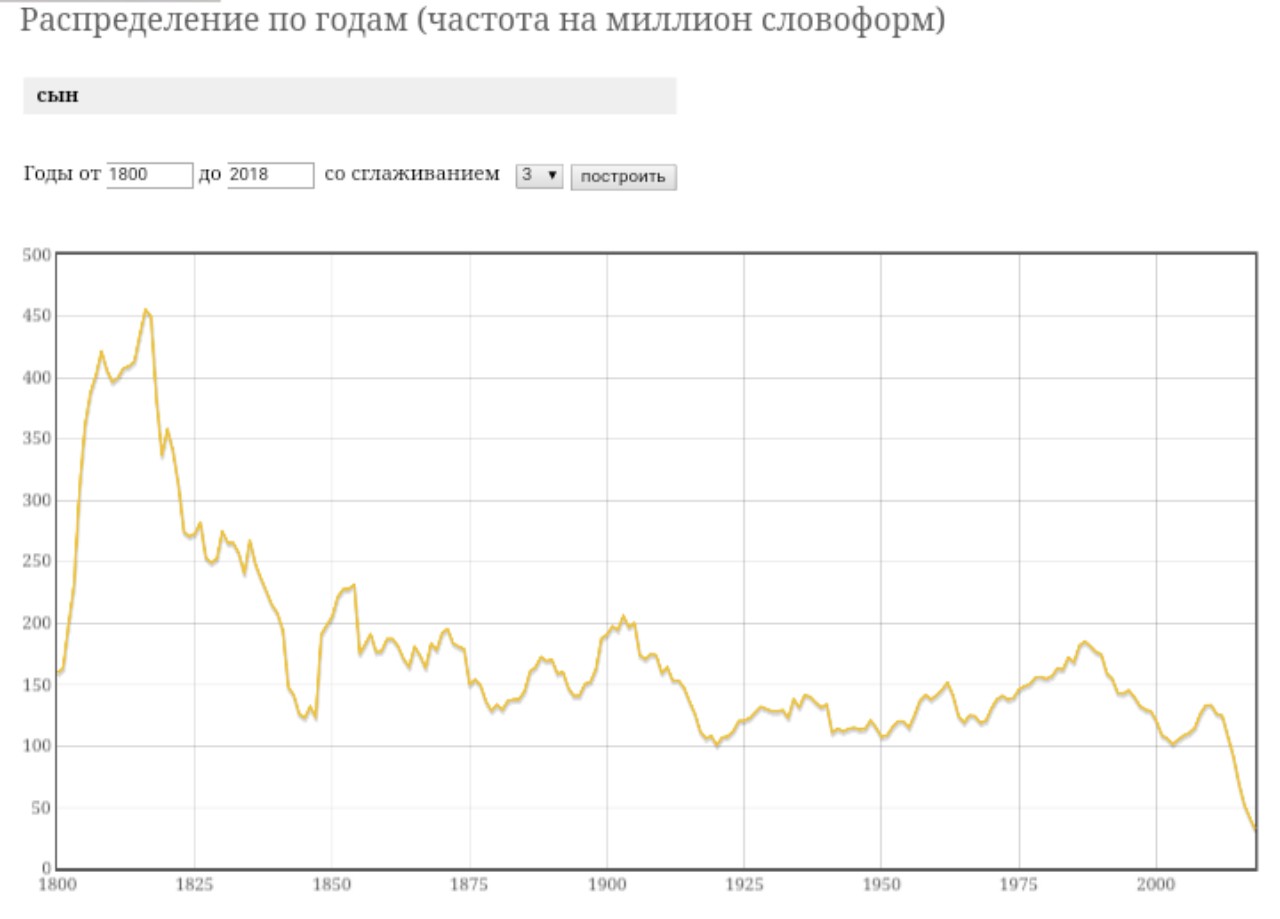 Таблица 1Автор 
                                                                                                                   Таблица 2	
Пол автора  

Таблица 3Сфера функционирования    
                                                                                                            Таблица 4
Тип текста     
                                                                                                                   Таблица 6
Тематика текста     
                                                                                                         Таблица 7
Жанр  
. ЗначениеНайдено документовНайдено словоформ(нет)9022101 (5.18%)Л. Н. Толстой42614 (1.51%)неизвестный489573 (1.41%)Н. М. Карамзин25495 (1.22%)М. Е. Салтыков-Щедрин66476 (1.17%)Максим Горький39421 (1.04%)Иакинф (Бичурин)1371 (0.91%)митрополит Антоний (Блум)106308 (0.76%)коллективный139297 (0.73%)Н. Э. Гейнце8296 (0.73%)ЗначениеНайдено документовНайдено словоформмуж598532055 (79.00%)жен12415155 (12.70%)(нет)15613063 (7.55%)жен | муж35155 (0.38%)муж | жен43149 (0.37%)ЗначениеНайдено документовНайдено словоформхудожественная321321467 (52.90%)публицистика | нехудожественная434411862 (29.23%)учебно-научная | нехудожественная4203154 (7.77%)церковно-богословская | нехудожественная2841592 (3.92%)бытовая | нехудожественная271817 (2.01%)учебно-научная | публицистика | нехудожественная15471 (1.16%)электронная коммуникация | нехудожественная121467 (1.15%)официально-деловая | нехудожественная115276 (0.68%)художественная проза10161 (0.40%)публицистика | художественная386 (0.21%)ЗначениеНайдено документовНайдено словоформроман73310809 (26.64%)повесть7964585 (11.30%)мемуары5854296 (10.59%)статья18203300 (8.13%)монография1953086 (7.61%)рассказ10622684 (6.61%)дневник, записные книжки2581288 (3.17%)пьеса1751062 (2.62%)очерк280825 (2.03%)очерк | цикл65700 (1.73%)ЗначениеНайдено документовНайдено словоформ(нет)377525849 (63.70%)религия3531789 (4.41%)частная жизнь6341679 (4.14%)политика и общественная жизнь6191351 (3.33%)искусство и культура5611293 (3.19%)наука и технологии | история1031115 (2.75%)история77516 (1.27%)политика и общественная жизнь | география | история | религия2430 (1.06%)наука и технологии | филология82401 (0.99%)армия и вооруженные конфликты80209 (0.52%)ЗначениеНайдено документовНайдено словоформ(нет)564118595 (45.83%)нежанровая проза189411389 (28.07%)историческая проза1422825 (6.96%)документальная проза2181921 (4.73%)драматургия1751065 (2.62%)юмор и сатира2251039 (2.56%)детектив, боевик101801 (1.97%)фантастика146787 (1.94%)приключения54624 (1.54%)детская152595 (1.47%)